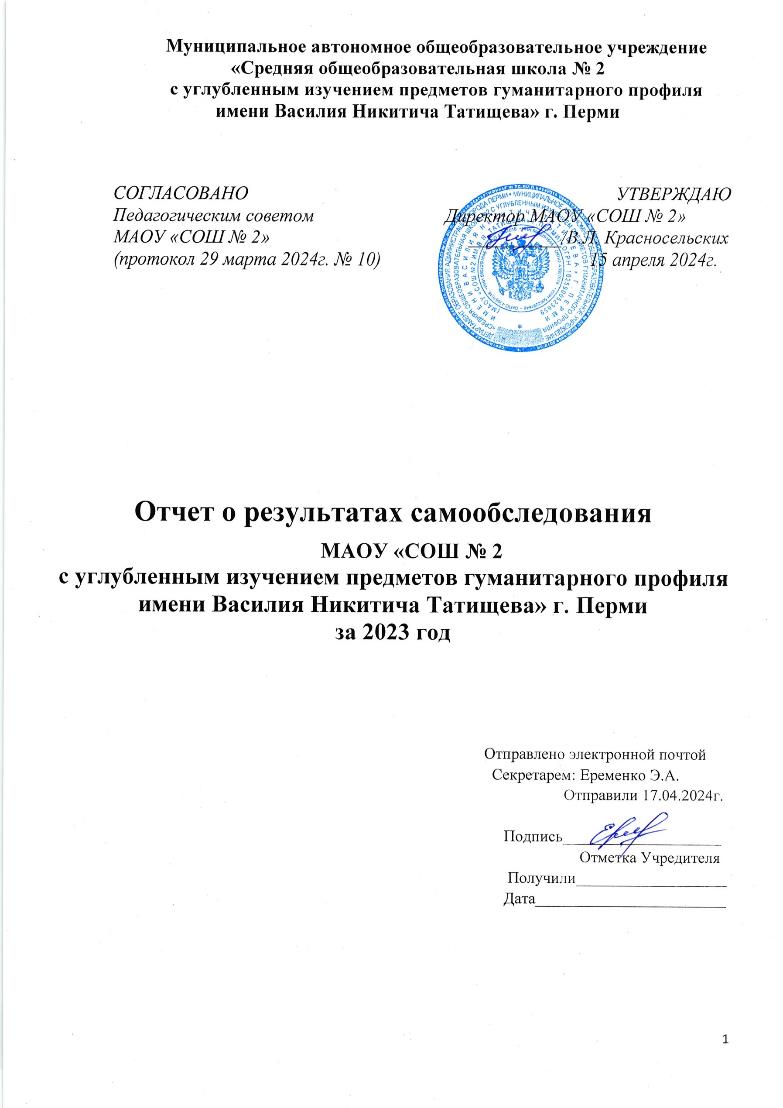 СОДЕРЖАНИЕАналитическая часть1.1. Общие сведения об организации………………………….………….………….  31.2. Система управления ОУ …………………………..……………………………..  31.3. Образовательная деятельность и организация учебного процесса………...  51.3.1. Переход на обновленные ФГОС и реализация ФОП1.3.2. Внедрение Концепции информационной безопасности детей1.3.3. Применение ЭОР и ЦОР	1.3.4. Профили и предметы (углубленный уровень)1.3.5. Характеристика образовательных программ по ступеням обучения.1.3.6. Характеристика контингента учащихся.1.3.7. Режим образовательной деятельности школы.1.3.8. Формы обучения в школе в 2023 году.1.3.9. Основные мероприятия воспитательной деятельности в 2023 году.1.3.10.  Детские и подростковые объединения. Структурные подразделения школы.1.3.11. Особенности реализации программ дополнительного образования.1.3.21. Программы предшкольного образования и подготовки к школе.1.3.13. Участие школы в проектах и программах. 1.4. Содержание и качество подготовки учащихся……………………………      19  1.4.1. Анализ подготовки выпускников начальной школы по итогам      Всероссийских проверочных работ.Анализ государственной итоговой аттестации, 9 класс.Анализ итоговой аттестации выпускников 11-х классов. Готовность к профессиональному самоопределению.  Готовность к профессиональному самоопределению           1.4.6.  Анализ достижений учащихся.1.5. Востребованность выпускников……………………………………………... 30Поступление выпускников 11-х классов.Поступление выпускников 9 классов.1.6. Внутренняя система оценки качества образования…………………………. 311.7. Кадровое обеспечение………………………………………………………….....321.7.1. Педагогический состав школы.           1.7.2.  Результаты аттестации педагогических работников.        1.7.3. Конкурсы профессионального мастерства педагогов (очные).1.8. Учебно-методическое обеспечение…………………………………………….  331.9. Материально-техническая база………………………………………..............  341.9.1. Здание школы1.9.2. Питание и медицинское обслуживание1.9.3. Обеспечение безопасности ОУ Информация о показателях деятельности ОУ ……………………  36Аналитическая часть1.1. Общие сведения об организации	Основным видом деятельности Школы является реализация общеобразовательных программ начального общего, основного общего и среднего общего образования. Также Школа реализует образовательные программы дополнительного образования детей.1.2. Система управления ОУУправление Учреждением осуществляется в соответствии с действующим законодательством Российской Федерации с учетом особенностей, установленных Федеральным законом от 29 декабря 2012 года № 273-ФЭ «Об образовании в Российской Федерации» и Уставом, на основе сочетания принципов единоначалия и коллегиальности.Принципы управления Учреждением     Управление осуществляется на принципах единоначалия и самоуправления.самоуправления коллектива и единоначалия, обеспечивающих государственно-общественный характер управления Учреждением;демократичности, открытости, приоритета общечеловеческих ценностей, охраны жизни и здоровья человека, свободного развития личности.Органы управления, действующие в школе       Для осуществления учебно-методической работы в Школе создано восемь предметных методических объединений:объединение педагогов начального образования;обществоведческих дисциплин;филологических дисциплин;естественно-научных дисциплин;учителей иностранного языка;художественно-эстетических дисциплин;учителей физической культуры;учителей музыки.В целях учета мнения обучающихся и родителей (законных представителей) несовершеннолетних обучающихся в Школе действуют Общешкольный родительский комитет, Наблюдательный совет и Орган ученического самоуправления.Важным показателем эффективного управления ОУ является стабильность педагогического и ученического коллектива. Положительную роль играет делегирование полномочий и совместное решение ключевых вопросов; ставка на компетентность и моральный авторитет. В управлении школой успешно применяются инновационные методы менеджмента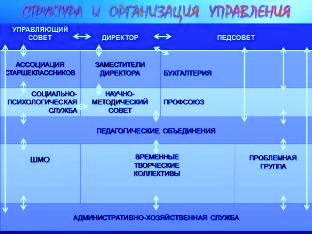 Социальными партнерами школы являются:ООО «Лукойл-Пермь»Некоммерческое издание «Учительская газета»Пермская государственная художественная галерея«Пермский государственный гуманитарно-педагогический университет» «Пермский государственный национальный исследовательский университет» Пермская краевая универсальная  библиотека им. А. М. ГорькогоПермская краевая детская библиотека имени Л. И. КузьминаПермский краеведческий музей. По итогам 2023 года система управления Школой оценивается как эффективная, позволяющая учесть мнение работников и всех участников образовательных отношений. В следующем году изменение системы управления не планируется.  1.3. Образовательная деятельность и организация учебного процессаОбразовательная деятельность в Школе организуется в соответствии сФедеральным законом от 29.12.2012 № 273-ФЗ «Об образовании в Российской Федерации»;приказом Минпросвещения России от 22.03.2021 № 115 «Об утверждении Порядка организации и осуществления образовательной деятельности по основным общеобразовательным программам – образовательным программам начального общего, основного общего и среднего общего образования»;приказом Минпросвещения России от 18.05.2023 № 372 «Об утверждении федеральной образовательной программы начального общего образования» (далее – ФОП НОО);приказом Минпросвещения России от 18.05.2023 № 370 «Об утверждении федеральной образовательной программы основного общего образования» (далее – ФОП ООО);приказом Минпросвещения России от 18.05.2023 № 371 «Об утверждении федеральной образовательной программы среднего общего образования» (далее – ФОП СОО);приказом Минпросвещения России от 31.05.2021 № 286 «Об утверждении федерального государственного образовательного стандарта начального общего образования»;приказом Минпросвещения России от 31.05.2021 № 287 «Об утверждении федерального государственного образовательного стандарта основного общего образования»;приказом Минобрнауки от 17.12.2010 № 1897 «Об утверждении федерального государственного образовательного стандарта основного общего образования»;приказом Минобрнауки от 17.05.2012 № 413 «Об утверждении федерального государственного образовательного стандарта среднего общего образования»;СП 2.4.3648-20 «Санитарно-эпидемиологические требования к организациям воспитания и обучения, отдыха и оздоровления детей и молодежи»;СанПиН 1.2.3685-21 «Гигиенические нормативы и требования к обеспечению безопасности и (или) безвредности для человека факторов среды обитания» (действуют с 01.03.2021);основными образовательными программами по уровням образования, включая рабочие программы воспитания, учебные планы, планы внеурочной деятельности, календарные учебные графики, календарные планы воспитательной работы;расписанием занятий.  1.3.1. Переход на обновленные ФГОС и реализация ФОПВо втором полугодии 2022/23 учебного года школа проводила подготовительную работу по внедрению с 1 сентября 2023 года федеральных образовательных программ начального, основного и среднего общего образования.   разработала и утвердила дорожную карту, чтобы внедрить новые требования к образовательной деятельности. В том числе определило сроки разработки основных общеобразовательных программ – начального общего и основного общего образования в соответствии с ФОП. Также школа вынесла на общественное обсуждение перевод всех обучающихся на уровне начального общего и обучающихся 7-х классов на уровне основного общего образования на обновленные ФГОС и получило одобрение у 96 процентов участников обсуждения.Деятельность рабочей группы в 2023 году по подготовке Школы к переходу на обновленные ФГОС и внедрению ФОП можно оценить как хорошую: мероприятия дорожных карт по переходу на обновленные ФГОС и внедрению ФОП реализованы на 100 процентов.С 1 сентября 2023 года в соответствии с Федеральным законом от 24.09.2022 № 371-ФЗ  школа приступила к реализации ООП всех уровней образования в соответствии с ФОП. Школа разработала и и приняла на педагогическом совете 28.08.2023 (протокол № 1) основные общеобразовательные программы – начального общего, основного общего и среднего общего образования, отвечающие требованиям федеральных образовательных программ, а также определила направления работы с участниками образовательных отношений для достижения планируемых результатов.В марте 2023 года  школа приняла решение о переходе на обучение в соответствии с обновленными ФГОС НОО и ООО 3–4-х классов и 7-х классов в соответствии с планом-графиком Минпросвещения (письме от 15.02.2022 № АЗ-113/03).Решение было принято педагогическим советом по следующим основаниям:наличие соответствующих условий;согласие родителей (законных представителей) несовершеннолетних обучающихся 3–4-х и 7-х классов.С 1 сентября 2023 года осуществляется реализация ООП НОО и ООП ООО по обновленным ФГОС во всех параллелях начального общего образования и в 5-7-х классах на уровне ООО.С 1 сентября 2023 года школа реализует 5 основных общеобразовательных программ, разработанных в соответствии с ФОП уровня образования:Для 1-2 классов – ООП НОО, разработанную в соответствии с ФГОС НОО, утвержденным приказом Минпросвещения России от 31.05.2021 № 286 и ФОП НОО, утвержденной приказа Минпросвещения России от 18.05.2023 № 372;Для 3-4 классов – ООП НОО, разработанную в соответствии с ФГОС НОО, утвержденным приказа Минобрнауки России от 06.10.2009 № 373 и ФОП НОО, утвержденной приказом Минпросвещения России от 18.05.2023 № 372;Для 5-7 классов – ООП ООО, разработанную в соответствии с ФГОС ООО, утвержденным приказом Минпросвещения России от 31.05.2021 № 287 и ФОП ООО, утвержденной приказом Минпросвещения России от 18.05.2023 № 370;Для 8-9-х классов – ООП ООО, разработанную в соответствии с ФГОС ООО, утвержденным приказом Минобрнауки России от 17.12.2010 № 1897 и ФОП ООО, утвержденной приказом Минпросвещения России от 18.05.2023 № 370;Для 10-11-х классов – ООП СОО, разработанную в соответствии с ФГОС СОО, утвержденным приказом Минобрнауки России от 17.05.2012 № 413 и ФОП СОО, утвержденной приказом Минпросвещения России от 18.05.2023 № 371.Общая численность обучающихся, осваивающих образовательные программы в 2023 годуВсего в 2023 году в образовательной организации получают образование 1200 обучающихсяУчебные планы 1–4-х классов ориентированы на четырехлетний нормативный срок освоения основной образовательной программы начального общего образования (реализация обновленного ФГОС НОО и ФОП НОО), 5-7х и 8–9-х классов – на пятилетний нормативный срок освоения основной образовательной программы основного общего образования (реализация ФГОС ООО второго поколения и ФГОС-2021 и ФОП ООО), 10–11-х классов – на двухлетний нормативный срок освоения образовательной программы среднего общего образования (ФГОС СОО и ФОП СОО).Форма обучения: очная. Язык обучения: русский.1.3.2. Внедрение Концепции информационной безопасности детейС 1 сентября 2023 года школа   внедряет в образовательный процесс Концепцию информационной безопасности детей.С целью внедрения концепции разработан план, куда включены мероприятия, которые помогут преподавать учебные предметы с учетом новой концепции.В соответствии с планом проведена ревизия рабочих программ учебных предметов. В ходе ревизии скорректировали содержание рабочих программ, чтобы обучить детей̆ навыкам ответственного поведения в цифровой̆ среде.Методическими объединениями предложены темы по информационной безопасности, которые можно включить в рабочие программы учебных предметов «Информатика», «Русский язык», «География», «Технология». Рабочие программы учебных предметов приведены в соответствие с Концепцией информационной безопасности детей.Разработаны и включены в тематическое планирования уроки информационной безопасности и цифровой грамотности. Предусмотрены мероприятия по изучению уровня информационной безопасности в школе, изучению рисков. В календарный план воспитательной работы ООО в модуле «Профилактика и безопасность» запланирован мониторинг рисков информационной безопасности, включающий психолого-педагогическое тестирование на выявление интернет-зависимости и игровой зависимости обучающихся.1.3.3. Применение ЭОР и ЦОР    В 2023 году была продолжена работа по внедрению цифровой образовательной платформы ФГИС «Моя школа». Организованы три обучающих семинара для педагогов. На мероприятиях педагоги изучили функциональные возможности платформы. Школа   осуществляет реализацию образовательных программ с применением ЭОР, включенных в федеральный перечень электронных образовательных ресурсов, допущенных к использованию при реализации имеющих государственную аккредитацию образовательных программ начального общего, основного общего, среднего общего образования (приказ Минпросвещения от 02.08.2022 № 653).В связи с этим в 2022 году была проведена ревизия рабочих программ на предмет соответствия ЭОР, указанных в тематическом планировании, федеральному перечню (приказ Минпросвещения от 04.10.2023 № 738). В ходе посещения уроков осуществлялся контроль использования ЭОР.По итогам контроля установлено:1.Все рабочие программы учебных предметов содержат ЭОР, включенные в федеральный перечень электронных образовательных ресурсов, допущенных к использованию при реализации имеющих государственную аккредитацию образовательных программ начального общего, основного общего, среднего общего образования (приказ Минпросвещения от 04.10.2023 № 738).2.На уроках учителя используют ЭОР, включенные в федеральный перечень электронных образовательных ресурсов, допущенных к использованию при реализации имеющих государственную аккредитацию образовательных программ начального общего, основного общего, среднего общего образования (приказ Минпросвещения от 04.10.2023 № 738).3.Мероприятия по подключению к ФГИС «Моя школа» в школе выполнены на 100 процентов. По состоянию на 31.12.2023 в школе обеспечено подключение к ФГИС «Моя школа»:обучающихся – 100 процентов;родителей – 100 процентов;педагогических работников – 100 процентов.1.3.4. Профили и предметы (углубленный уровень).       В 2022/23 году для обучающихся 10-х классов были сформированы 4 профиля. Наибольшей популярностью пользовались социально-экономический и естественнонаучный. В 2023 году с учетом запросов обучающихся на основании анкетирования были сформированы 4 профиля. Таким образом, в 2023/24 учебном году в полной мере реализуются ФГОС СОО и профильное обучение для обучающихся 10-х и 11-х классов. Перечень профилей и предметов на углубленном уровне – в таблице.  		1.3.5. Характеристика образовательных программ по ступеням обученияОсобенности    учебного плана ОУ направлены на усиление гуманитарной составляющей образования в школе.   
    С 1 сентября 2023 года в планах внеурочной деятельности уровней образования выделено направление – еженедельные информационно-просветительские занятия патриотической, нравственной и экологической направленности «Разговоры о важном». Внеурочные занятия «Разговоры о важном» были включены в планы внеурочной деятельности всех уровней образования в объеме 34 часов.Внеурочные занятия «Разговоры о важном» внесены в расписание и проводятся по понедельникам первым уроком еженедельно. Ответственными за организацию и проведение внеурочных занятий «Разговоры о важном» являются классные руководители.С 1 сентября 2023 года в планы внеурочной деятельности ООП ООО и СОО включено профориентационное внеурочное занятие «Россия – территория возможностей». Занятия проводятся в 6–11-х классах по 1 часу в неделю.Вывод. Планы внеурочной деятельности НОО, ООО и СОО выполнен в полном объеме	1.3.6. Характеристика контингента учащихсяКоличество учащихся по уровням общего образования, учащихся с ОВЗ и детей-инвалидовВ классах средняя наполняемость составляет: на 1 ступени – 27 обучающихся, на 2 ступени – 26 обучающихся, на 3 ступени- 31 обучающихся. 1.3.7. Режим образовательной деятельности школыОбучение в школе организовано в 2 смены. 1 – 4 классы обучаются 5 дней в неделю, 5-11 классы – 6 дней. Продолжительность учебного года составляет 34 недели (33 недели – для первоклассников); продолжительность каникул – 30 дней в течение учебного года. Продолжительность урока – 40 минут.1.3.8. Формы обучения в школе в 2023 году:Социальный паспорт ОУСостав учащихся неоднороден: разное материальное обеспечение, есть неполные, многодетные семьи и малоимущие семьи. С детьми работает психолого-педагогическая служба, которая оказывают действенную помощь и детям, и их родителям. Для усиления социальной работы в штат педагогических кадров введен дополнительный социальный педагог. Количество учащихся в школе постепенно увеличивается. За последние три года контингент существенно не меняется. 1.3.9. Основные мероприятия воспитательной деятельности в 2023 году.В 2023 г. воспитательная работа в школе строилась на основе рабочей программы воспитания и календарных планов воспитательной работы, разработанных на основе Федеральной рабочей программы воспитания, являющейся структурным элементом Федеральных образовательных программ начального общего, основного общего, среднего общего образования. Также воспитательная работа школы определялась программой развития воспитательной системы образовательного учреждения «Школа гражданственности», строилась на продолжении и углублении основной концепции работы школы – школы добра, красоты и гражданственности.Деятельность всех участников воспитательного процесса осуществлялась по основным направлениям:гражданское воспитание;патриотическое воспитание;духовно-нравственное воспитание;   эстетическое воспитание;формирование культуры здорового образа жизни и эмоционального благополучия; трудовое воспитание; экологическое воспитание; ценности    научного     познанияУровни осуществления воспитательной работы: общешкольный, на параллели, классный. Использовались следующие формы работы: ключевые общешкольные дела, тематические классные часы, квесты, экскурсии, круглые столы, викторины, игровые и интеллектуальные программы, социальные акции, интерактивные и тематические локации и другие. Механизм реализации воспитательной программы:- общешкольный проект года;- система традиционных школьных дел;- работа структурных подразделений, творческих и спортивных коллективов школы (дополнительное образование и внеурочная деятельность учащихся). В организации системы воспитательных школьных дел в 2023 году прослеживалось две тенденции: развитие сложившихся традиций, наполнение их новым содержанием и укрепление новых форм работы и инноваций, заложенных в предыдущем учебном году. В 2023 году было продолжено изучение государственных символов Российской Федерации. Классные руководители знакомили обучающихся с историей возникновения и празднования Дня государственного герба России (30 ноября) и Дня принятия ФКЗ о Государственных символах России (25 декабря). Знакомство с государственными символами проходило и в рамках курса внеурочной деятельности «Разговоры о важном».Еженедельно по понедельникам в школе в рамках общешкольной линейки осуществляется церемония поднятия Государственного флага и исполнение гимна России, а также озвучиваются важные дела на неделю, государственные праздники, подводятся итоги прошедших мероприятий, конкурсов, соревнований.При изучении государственных символов Российской Федерации учитывается преемственность содержания начального, основного и среднего общего образования. Достижение соответствующих личностных результатов обучающихся основывается на единстве учебной и воспитательной деятельности по основным направлениям воспитательной деятельности, в том числе в части гражданского и патриотического воспитания.В 2023 г. продолжилась реализация курса внеурочной деятельности «Разговоры о важном» – еженедельные информационно-просветительские занятия патриотической, нравственной и экологической направленностей. Данные занятия включены в расписание уроков и проводятся по понедельникам. Ответственными за реализацию программы курса внеурочной деятельности «Разговоры о важном» являются классные руководители. Объем курса составляет 34 часов.В первом полугодии 2023-2024 учебного года проведено 16 занятий в каждом классе. Занятия проведены в соответствии с расписанием, темы соответствуют материалам, размещенным на сайте «Единое содержание общего образования», формы занятий соответствуют рекомендованным.  Проблемы при проведении занятий курса не выявлены. В рамках проекта «Навигаторы детства» все обучающиеся принимают участие в реализации Дней Единых действий (в соответствии с федеральном планом воспитательной работы). Всего за 2023 год проведено более 40 мероприятий и акций различной направленности.В 2023 году в школе создана первичная ячейка РДДМ «Движение Первых». Активисты Движения приняли участие в 34 мероприятиях различного уровня.В 2023 г. школа включилась в реализацию программы развития социальной активности учащихся начальной школы «Орлята России». На окончание 2023 г. программа реализуется в 4 классах начальной школы. В течение учебного года участники проходят обучение по образовательным трекам – творческим заданиям для коллективного выполнения.С января.2023 г. в школе функционирует Центр детских инициатив (далее - ЦДИ), цель которого - создание условий для всестороннего развития детей и подростков, детских и юношеских общественных объединений. На базе ЦДИ проводятся заседания Ассоциации старшеклассников, Ассоциации учащихся среднего звена «АртЕль», Родительского и Управляющего советов школы, Штаба воспитательной работы, актива Движения Первых, занятия объединений дополнительного образования, а также различные мероприятия социальной направленности. Руководит ЦДИ советник директора по воспитанию и взаимодействию с детскими общественными объединениями. В школе создан и эффективно функционирует Штаб воспитательной работы (ШВР), цель которого – создание целостной системы воспитания школы. Результат деятельности ШВР: повышение согласованности действий различных школьных субъектов и структур, что в свою очередь ведет к повышению результативности воспитательной работы в целом.1.3.10.  Детские и подростковые объединения. Структурные подразделения школыТворческие и спортивные коллективы школы.Участие учащихся школы в конкурсах, концертах, акциях различной направленности.Количество участников конкурсов, концертов, акций различной направленности.Количество победителей конкурсов, концертов, акций различной направленности.1.3.11. Особенности реализации программ дополнительного образования (платные образовательные услуги)           Основная задача программ дополнительного образования на предварительном этапе – создание условий для развития и углубления интересов детей, а в последующем – создание условий для самоопределения учащихся, развития и реализации их творческих, интеллектуальных возможностей, вовлечения их в направленную творческую деятельность, которая проявляется в рефератах, статьях, результатах олимпиад, научных семинаров и конференций.           В 2023 году Школа предлагала детям следующие программы дополнительного образования по ступеням обучения:Из приведённой ниже таблицы можно сделать следующий вывод: количество детей, выбирающих предметы дополнительного образования в 2022-2023 учебном году, уменьшилось.  Диаграмма показывает отрицательную динамику развития дополнительного платного образования, его востребованности среди учащихся школы.Программы предшкольного образования и подготовки к школеНа базе МАОУ «СОШ № 2 имени В.Н.Татищева» в 2022 - 2023 учебном году работала Школа развития личности «Радуга». Школа развития личности представляет собой комплексную платную образовательную услугу по подготовке детей дошкольного возраста к школьному обучению, оказываемую родителям детей 5 – 6- летнего возраста. Цель работы Школы развития личности: создание благоприятных условий для становления личности ребенка, для раскрытия его индивидуальных способностей.В 2022-2023 учебном году в Школе развития личности «Радуга» обучалось 7 детей пятилетнего возраста и 87 детей шестилетнего возраста 71 выпускник (82%) Школы развития личности продолжили обучение в первом классе МАОУ «СОШ № 2» в 2023 году. Участие школы в проектах и программахИнституциональный проект «Предпрофильное обучение в 8-х классах» (начало реализации проекта 2021-2022 учебный год)Особенности образовательного процесса, связанные ранней профилизацией учащихсяРеализация  проекта предполагает, проведение предпрофильных занятий в 8 и 9 классах. В рамках каждого предпрофиля учащиеся погружаются в предметы, составляющие основу данного направления:Охват учащихсяМуниципальная модель основной школы «Основная школа – пространство выбора"Особенности образовательного процесса, связанные с реализацией краткосрочных курсов неакадемической направленностиКурсы носят краткосрочный и чередующийся характер. Представляют собой учебные модули (8 часов), что позволяет учащимся пройти в течение года несколько курсов. Краткосрочные курсы реализуются в деятельностном режиме с использованием современных технологий и методов (исследовательская, проектная, информационно-коммуникативные, моделирование и др.) и завершаются обязательным предъявлением учащимся или группой учащихся конкретного готового продукта их деятельности. Комплектование групп осуществляется на основе добровольного выбора учащихся, исходя из их индивидуальных образовательных интересов и потребностей.В период с 2014-2022 гг. для учащихся 5 – 6 классов реализуются следующие краткосрочные курсы неакадемической направленности:«Сам себе режиссер»«Мылашка»«Робототехника»«Кинуйсага – японское искусство»«Ледяной фарфор»«Авторская кукла. Лоскутная кукла»«Оригами»«Компьютерная анимация»«Основы фотографии» «Домашняя косметика» «Печенье мира. Кулинарно-географическая мастерская» «Театр на английском языке»«Сухое валяние»«Картины из шерсти»Преподавателями курсов являлись педагоги школы. В дальнейшем планируется активное вовлечение в данный вид деятельности родителей учащихся.В общешкольном расписании МАОУ «СОШ № 2 им. В.Н. Татищева» система КСК отражена как модульный способ организации учебно-воспитательного процесса (УВП).1.4 Содержание и качество подготовки учащихся.1.4.1. Анализ подготовки выпускников начальной школы по итогам Всероссийских проверочных работВ 2023 году можно отметить стабильно высокое качество выполнения ВПР выпускниками начальной школы, по окружающему миру прирост –5%, по русскому языку – 11,67%, по математике – 0,69%Анализ итоговой аттестации выпускников 11-х классовРезультаты ЕГЭ по русскому языку  и математикеАнализируя результаты ЕГЭ по обязательным предметам за три года, наблюдаем небольшую отрицательную динамику по математике и русскому языку. Необходимо отметить, что из 64 выпускников 35 (54,69 %) сдавали математику профильного уровня. 34 обучающихся сдали экзамен по профильной математике.Результаты ЕГЭ по предметам по выбору:Анализируя результаты ЕГЭ по предметам по выбору, наблюдаем в 2022-2023 учебном году положительную динамику по литературе, обществознанию, биологии, химии, физике; отрицательную динамику – по английскому языку, информатике, истории.  Выбор учениками предметов, 11 класс (в %)Анализируя данные таблицы, можно сделать вывод о том, что наиболее выбираемыми экзаменами являются:из предметов гуманитарного цикла - обществознание, английский ;из предметов естественнонаучного цикла –химия.Число учащихся, получивших аттестат особого образца (с «отличием»)Анализируя данные таблицы, мы видим, что количество учащихся, получивших аттестат особого образца, в 9-х классах сохраняется; в 11-х классах – рост показателя имеет отрицательную динамику.Количество выпускников 11-х классов, набравших 225 и более баллов на ЕГЭ (по трем экзаменам)Данные таблицы свидетельствуют о том, что высокие результаты ЕГЭ выпускников 11-х классов, позволили набрать 225 баллов, по результатам трех экзаменов, большему количеству учащихся. На протяжении трех лет наблюдается положительная динамика по количеству учащихся, набравших 225 и более баллов.1.4.6. Анализ достижений учащихсяОлимпиадное движение в начальной школеВ 2023 учебном году ученики начальной школы приняли участие конкурсах, олимпиадах и научно-практических конференциях школьного, районного, муниципального, краевого и всероссийского уровня:Количество участников предметных олимпиадВ 2023 учебном году ученики начальной школы приняли участие в краевых олимпиадах «Игры разума» и «Фортуна».Ученики начальной школы традиционно участвуют в международных конкурсах ЭМУ-эрудит и ЭМУ-специалист, «Русский медвежонок», «Кенгуру».Призеры олимпиадНаучно-практические конференцииПодготовка к научной работе ведется в школе с первого класса. Многие учащиеся 1-4 классов принимают участие в школьной научно-практической конференции, которая проходит ежегодно. В 2023 году 38 учащихся приняли участие в школьной конференции «День науки».В V городском фестивале настольных игр «Моя Игра!» команда школы заняла 3 место. В индивидуальном зачете. Призовые места заняли:Корзун Мария (Селянина Вероника Викторовна) – II место в этапе «Головоломка»Богомолова Арина (Радостева Татьяна Викторовна) и Вдовин Дмитрий (Тюкина Наталья Олеговна) – III место в этапе «Сбор пазлов».Также ученики школы приняли участие в городских конкурсах Общества охраны природы «Селфи-кросс с лосёнком» и «Первоклассник года», во всероссийском конкурсе «Буклук».Анализ достижений учащихся показывает, что детям начальной школы в 2023 году удалось проявить себя на различных конкурсах, олимпиадах и научно-практических конференциях.Олимпиадное движение в средней и старшей школеКоличество участников предметных олимпиад школьного, муниципального, краевого, российского уровняПо данным этой таблиц можно сделать вывод, что в течение 3-х лет количество участников предметных олимпиад различного уровня является достаточно высоким.Количество призеров предметных олимпиад муниципального, краевого, российского уровняДанные таблицы отражают некоторое снижение результатов участия учащихся в региональном этапе Всероссийской предметной олимпиады школьников, но достигнут высокий результат на заключительном этапе. Количество победителей предметных олимпиад муниципального,краевого уровняМноголетняя планомерная работа по подготовке учащихся к участию в олимпиадах позволила сохранять стабильно высокие результаты на краевом уровне предметных олимпиад. Очевидно, что эту работу нужно признать успешной и продолжать развивать систему подготовки детей к участию в олимпиадах.Востребованность выпускников школы. Поступление выпускников 11-х классовИз 64 выпускников  человека выбрали и поступили в высшие учебные заведения гуманитарного профиля (лингвистика, журналистика, право, юриспруденция и др.), что составляет %.Поступление выпускников 11-х классов Поступление выпускников 11-х классовПоступление выпускников 9 классов14 выпускников 9-х классов поступили в учреждения среднего профессионального образования, что составило 14 %; 20 выпускников, что составляет 20%,  продолжают обучение в других общеобразовательных учреждениях города;  2 выпускника (2 %) – в образовательных учреждениях РФ, 1 (1%) выпускник продолжает свое обучение за пределами  РФ. 63 выпускника (62 %) продолжили обучение в МАОУ «СОШ №2 им. В.Н. Татищева».Внутренняя система оценки качества образованияВнутренняя оценка качества в ОУ осуществляется в соответствии с локальными актами, принятыми в школе:Положение о текущем контроле знаний обучающихся Положение о промежуточном контроле знаний обучающихсяПоложение об условном переводе учащихся Качество обучения (количество учащихся, успевающих на «4» и «5»)за последние 3 годаРезультаты таблицы позволяют сделать вывод о стабильно высоком качестве обучения в МАОУ «СОШ №2», в 2023 году произошел рост качества обученности у учащихся средней школы, снижение показателя в начальной и основной школе.	По результатам анкетирования 2023 года выявлено, что количество родителей, которые удовлетворены качеством образования в Школе, – 89 процентов, количество обучающихся, удовлетворенных образовательным процессом, – 91 процент.           1.7. Качество кадрового обеспечения1.7.1. Педагогический состав школы: Общее количество основных педагогических работников – 68Высшую квалификационную категорию имеет 28 учителей (41,2%)Первую квалификационную категорию – 18 учителя (26,5%)Соответствие занимаемой должности 22 человек (32,4 %)Среди педагогов награждены:Почетными грамотами департамента образования г. Перми – 22 человек,нагрудным знаком «Почетный работник общего образования РФ» – 9 человек, премией ПНПО «Лучшие учителя России» 10 человек.Отличник народного просвещения – 1 человек.Возрастной состав педагогических работников:Всего 68 педагогических работника.До 25 лет – 9 педагогов (13,2 %),26-30 – 6 педагогов (8,8%),31-35 –4 педагогов (5,9 %),36-55 – 24 педагогов (35,3%),56 лет и старше – 25 педагогов (36,8%).Возрастной состав работающих учителей можно считать продуктивным для функционирования и развития учреждения, приток молодых учителей является благоприятным фактором для дальнейшей организации эффективного образовательного процесса.1.7.2.  Результаты аттестации педагогических работниковАттестация педагогических работников проходит в соответствии с годовым графиком  и преследует цель определения соответствия профессиональных качеств учителя заявленной квалификационной категории.В 2022-23 учебном году всего аттестовано 7 педагогов (10,3%), из них на высшую категорию – 6 человек; на первую –  1 педагог; соответствие занимаемой должности – 9 человек.В 2022-2023 учебном году курсовая подготовка осуществлялась в соответствии с приоритетными направлениями развития системы образования и годовым планом школы.Итоги обучения кадров в 2023  учебном году	1.7.3. Конкурсы профессионального мастерства педагогов (очные)В мониторинге предметных знаний успешно приняли участие учителя начальных классов, математики, физики, информатики, химии, биологии, истории, обществознания, иностранного языка., Учебно-методическое и библиотечно-информационное обеспечение:Учебно-методическое обеспечение аккумулировано в 3 методических кабинетах: методический кабинет начальной школы,кабинет естественно-научных дисциплин;филологический кабинет.В этих кабинетах собраны учебно-методические пособия и комплекты по программам, реализуемым в школе.В школе работает библиотека с читальным залом и книгохранилищем.Объём фонда библиотеки:Фонд библиотеки соответствует требованиям ФГОС, учебники фонда входят в Федеральный перечень, утвержденный приказом Министерства Просвещения РФ от 20 мая 2021 г. N 254.	В библиотеке имеются электронные образовательные ресурсы – диски, сетевые образовательные ресурсы, мультимедийные средства (презентации, электронные энциклопедии, дидактические материалы). Заключён договор образовательного учреждения с Национальной электронной библиотекой, благодаря чему возможен доступ к ресурсам библиотекиСредний уровень посещаемости библиотеки – 115 человек в день.	Оснащенность библиотеки учебными пособиями достаточная. Отсутствует финансирование библиотеки на обновление фонда художественной литературы и научно-популярной литературы.Организационная структура информационной среды школы включает 2 компьютерных класса, кабинет робототехники, АРМ администрации, библиотекаря, и секретаря, АРМы для методической работы (в учительской), автоматизированные рабочие места учителей во всех учебных кабинетах, оборудованные проекционной техникой, включенные в единую образовательную сеть. Материально–техническая база1.9.1. Здание школыШкола занимает одно четырехэтажное кирпичное здание с подвалом и чердаком по адресу ул. Советская, 33 общей площадью 5671,2 кв.м.  (1 этаж: 1276,1 кв.м., 2 этаж – 1294 кв.м., 3 этаж – 995,5 кв.м., 4 этаж – 1291,3 кв.м.)Материально-техническое обеспечение Школы позволяет реализовывать в полной мере образовательные программы. В Школе оборудованы 36 учебных кабинетов, все оснащены мультимедийной техникой, в том числе:− лаборатория по физике;− лаборатория по химии;− лаборатория по биологии;− два компьютерных класса;− столярная мастерская;− кабинет технологии для девочек.Работают спортивный зал, гимнастический зал, актовый зал, библиотека, книгохранилище, музей. Общая площадь помещений, в которых осуществляется образовательная деятельность, в расчете на одного учащегося составляет 2,1 кв.м.Имеется спортивная площадка на территории Школы.В 2022 году было проведено обследование технического состояния строительных конструкций и инженерных сетей здания. Состояние здания признано удовлетворительным.Проектная вместимость здания школы – 660 учащихся, фактическая – 1197.1.9.2. Питание и медицинское обслуживаниеВ ОУ созданы условия для организации горячего питания: есть столовая и пищеблок. Охват горячим питанием по итогам учебного 2023 года составил 100%. Питание организовано в 2 смены.В школе есть медицинский и процедурный кабинеты.1.9.3. Обеспечение безопасности ОУ В школе функционирует система безопасности:система контроля доступа СКУДоборудована кнопка тревожной сигнализации ФГУП «Охрана» Росгвардии;обеспечена охрана здания школы ООО ЧОА «Аргентум-Секьюрити»оформлены уголки безопасности в вестибюле и кабинетах школы;действует система обучения участников образовательного процесса безопасности и поведению в чрезвычайных ситуациях;имеется видеонаблюдение в здании школы и на прилегающей территории;оборудована система громкоговорения внутри и снаружи здания школы;4 раза в год проводятся тренировочные занятия по эвакуации и инструктаж по ППБ ГО и ЧС;проводятся занятия с учащимися, совместно с представителями МВД и прокуратуры по темам «Безопасность дорожного движения», «Наркотические вещества и юридическая ответственность» и др.;проводятся занятия Школы безопасности для учащихся 5-11 классов;в учебном плане школы предусмотрены курсы ОБЖ (включающий НВП в 10-11 классах) для учащихся 8, 10-11 классов;в школе создан отряд правоохранительной направленности им. В.Н. Татищева;в школе создан отряд юных инспекторов дорожного движения «Драйв».Таблица наглядно отражает целенаправленную работу по профилактике опасных чрезвычайных ситуаций в школе и других общественных местах, а также деятельность по просвещению учащихся в целях развития общественной безопасности в учреждении и вне Школы.Противопожарная безопасностьВ течение года проводятся плановые инструктажи для педагогического коллектива и учебные тревоги, во время которых учащиеся, педагоги, персонал школы, закрепляют правильную последовательность действий в чрезвычайных ситуациях.Из учащихся школы сформирована пожарная дружина, целью деятельности которой является пропаганда противопожарного поведения.В целях обеспечения безопасных условий в школе в 2023 году были проведены испытаниясистем отопления   от 02.06.2023  г. водоснабжения   от 14.07.2023 г. канализации  от 14.07.2023 г.вентиляции от 08.06.2023г., 13.06.2023 г.спортивного,  игрового  оборудования спортивных  залов,  пришкольных  площадок от 11.07.2023 и 12.07.2023  г.теплового,  холодильного,  технологического  оборудования от 11.01.2023 г. Информация о показателях деятельности ОУПОКАЗАТЕЛИДЕЯТЕЛЬНОСТИ ОБЩЕОБРАЗОВАТЕЛЬНОЙ ОРГАНИЗАЦИИ,ПОДЛЕЖАЩЕЙ САМООБСЛЕДОВАНИЮ2023 годПо итогам самообследования были намечены следующие пути развития школы:Развитие структуры дополнительного образования.Пути решения:Разработать новую концепцию дополнительного платного образования, основанную на интегрированных метапредметных кейсах, с учетом запросов родителей.Организовать обучение педагогов новым направлениям дополнительного образования.Развитие олимпиадного и конкурсного движения в школе. Пути решения:Расширить спектр предметных и метапредметных олимпиад.Мотивировать детей и родителей к участию в конкурсном и олимпиадном движении.Сохранение и развитие системы подготовки к олимпиадам и конкурсам в старших классах.Усилить подготовку учащихся 7 классов к выполнению ВПР по истории, 7 – 8 классов по физике.Повысить объективность выставления отметок по географии и физике в 6 – 8 классах.Повысить уровень подготовки к ЕГЭ по литературе, истории и английскому языку.	Анализ показателей указывает на то, что Школа имеет достаточную инфраструктуру, которая соответствует требованиям СанПиН 2.4.2.2821-10 «Санитарно-эпидемиологические требования к условиям и организации обучения в общеобразовательных учреждениях» и позволяет реализовывать образовательные программы в полном объеме в соответствии с ФГОС общего образования.	Школа укомплектована достаточным количеством педагогических и иных работников, которые имеют высокую квалификацию и регулярно проходят повышение квалификации, что позволяет обеспечивать стабильность и качество результатов образовательных достижений обучающихся.Полное наименование ОУМАОУ «Средняя общеобразовательная школа № 2 с углубленным изучением предметов гуманитарного профиля имени Василия Никитича Татищева» г. ПермиКраткое наименование ОУМАОУ «СОШ № 2 им. В.Н. Татищева» г. ПермиТип, вид, организационно-правовой статусобщеобразовательная организация, унитарная некоммерческая организация - муниципальное автономное учреждениеЮридический адрес614000, Пермский край, Пермь г, ул. Советская, 33Фактический адрес614000, Пермский край, Пермь г, ул. Советская, 33Телефон/факс342-2123254Сайт/e-mailhttp://www.school2.perm.ru/Дата основания1919 годИмеющиеся лицензии на образовательную деятельность, серия, номер, дата выдачи Серия 59Л01 №0004584, регистрационный № 6621от 20.12.2019Свидетельство о государственной регистрации, серия, номер, дата выдачиСерия 59А01 №0001521, регистрационный № 188от 03.02.2021ФИО руководителя ОУКрасносельских Валентина ЛеонидовнаФИО заместителей руководителя ОУ по направлениямМоисеева Оксана Эльмаровна – зам. директора по УВР Тупицын Николай Васильевич – зам. директора по АХЧНаименование органаФункцииДиректорКонтролирует работу и обеспечивает эффективное взаимодействие структурных подразделений организации, утверждает штатное расписание, отчетные документы организации, осуществляет общее руководство ШколойУправляющий советРассматривает вопросы:− развития образовательной организации;− финансово-хозяйственной деятельности;− материально-технического обеспеченияПедагогический советОсуществляет текущее руководство образовательной деятельностью Школы, в том числе рассматривает вопросы:− развития образовательных услуг;− регламентации образовательных отношений;− разработки образовательных программ;− выбора учебников, учебных пособий, средств обучения и воспитания;− материально-технического обеспечения образовательного процесса;− аттестации, повышения квалификации педагогических работников;− координации деятельности методических объединенийОбщее собрание работниковРеализует право работников участвовать в управлении образовательной организацией, в том числе:− участвовать в разработке и принятии коллективного договора, Правил трудового распорядка, изменений и дополнений к ним;− принимать локальные акты, которые регламентируют деятельность образовательной организации и связаны с правами и обязанностями работников;− разрешать конфликтные ситуации между работниками и администрацией образовательной организации;− вносить предложения по корректировке плана мероприятий организации, совершенствованию ее работы и развитию материальной базыНазвание образовательной программыЧисленность обучающихсяОсновная образовательная программа начального общего образования по ФГОС начального общего образования, утвержденному приказом Минпросвещения России от 31.05.2021 № 286526Основная образовательная программа основного общего образования по ФГОС основного общего образования, утвержденному приказом Минпросвещения России от 31.05.2021 № 287549Основная образовательная программа среднего общего образования по ФГОС среднего общего образования, утвержденному приказом Минобрнауки от 17.05.2012 № 413125ПрофильПрофильные предметыКоличество учащихся, обучающихся по профилю в 2022-2023 учебном годуКоличество учащихся, обучающихся по профилю в 2023-2024 учебном годуТехнологическийМатематика, Информатика, Физика2318Естественно-научныйБиология, Химия1415Социально-экономическийМатематика, Обществознание2428ГуманитарныйИностранный язык, История58Ступени обученияУчеб-ных недельучебных дней в неделеИнвариантная часть (особенности)Вариативная часть(особенности)НОО:1 классы335УМК «Школа России» Художественное движение в рамках физической культурыРиторика (1 ч.) 2-3 классыИнформатика (1ч.) 2-4 классыКраеведение (1ч.) 2-4 классы2-4классы345УМК «Школа России» Художественное движение в рамках физической культурыРиторика (1 ч.) 2-3 классыИнформатика (1ч.) 2-4 классыКраеведение (1ч.) 2-4 классы5 классы346Краткосрочные курсы по выбору неакадемической направленности (КСК)Литература (2ч.)6 класс346Краткосрочные курсы по выбору неакадемической направленности (КСК)Литература (1ч.)Второй иностранный язык (немецкий, французский)ХК7 класс346Краткосрочные курсы по выбору неакадемической направленности (КСК)Русский язык (1ч.)Литература (1ч.)ХКПравоВторой иностранный язык (немецкий, французский)8-9 класс346Интегрированный курс «Искусство» (Музыка + ИЗО) – 1 час в неделю.Деление на подгруппы по иностранному языку, технологии, информатике, русскому и литературеРусский язык (1ч. – 8 класс, 2 ч. – 9 класс)Литература (1ч.)Право (1ч.)Второй иностранный язык (немецкий, французский)В 8-9 классах – факультативные предпрофильные занятия10-11 класс346Обучение по индивидуальным учебным планамОбучение по индивидуальным учебным планамУровень обученияВсегоНаправленность образовательной программыНаправленность образовательной программыКоличество детей-инвалидовУровень обученияВсегоОсновная ОПАдаптированная ООПКоличество детей-инвалидовНачальное общее образование (НОО)52651844Основное общее образование (ООО)54954225Среднее общее образование (СОО)12512500ИТОГО1200(100%)1185 (99,5 %)6 (0,5 %)9 (0,75%)ОчнаяСемейнаяИндивидуальное обучение на дому1187/ 98,93 %11 / 0,91% 2(0,16%)№ Количество детейОбщее количество учащихся в школе1200	Дети из многодетных семей175Дети из малоимущих семей4Дети из многодетных малоимущих семей1Дети-инвалиды11Дети ОВЗ6Дети из семей, потерявших кормильца17Дети-сироты1Дети, находящиеся под опекой или попечительством6Дети, воспитываемые матерью-одиночкой 16Дети из семей находящихся в разводе112Дети из семей беженцев1Дети группы «предриск»100Дети, состоящие на учете «группа риска СОП»30Дети, находящиеся в социально опасном положении1Семьи, находящиеся в социально опасном положении1Дети, оставшиеся на повторный год обучения1Дети участников СВО21. Общешкольный проект года Проект «Город мой Пермь», посвященный 300-летию  со дня основания города Перми1. Общешкольный проект года Проект «Город мой Пермь», посвященный 300-летию  со дня основания города Перми1. Общешкольный проект года Проект «Город мой Пермь», посвященный 300-летию  со дня основания города ПермиИнтеллектуальная игра «PrоПермь»1-11 кл.1200/100%Конкурсы рисунков, чтецов, эссе, сочинений «Город на Каме»1-11 кл.1200/100%Цикл встреч, посвященных изучению истории города Перми1-11 кл.1200/100%Фестиваль искусств «Город мой Пермь»1-11 кл.1200/100%2. Система традиционных школьных дел2. Система традиционных школьных дел2. Система традиционных школьных делЛинейка «День знаний»1-11 кл.1200/100%День здоровья1-11 кл.1200/100%Проект «Наследники Победы»1-11 кл.1200/100%Линейки «Честь и гордость школы»1-11 кл.1200/100%День рождения школы1-11 кл.1200/100%День самоуправления1-11 кл.1200/100%«Уроки мужества» в 1-8 классах, посвященные Дню защитника Отечества1 – 8 кл.972/100%Литературный бал10-11 кл.89/61%Литературные гостиные5-9 кл.547/100%Праздник «Февромарт»1-4 кл.523/100%Фестиваль талантов1-11 кл.326/26,6%Благотворительная ярмарка «Пермь купеческая»1-11 кл.1200/100%Акция «Читаем детям о войне»1-11 кл.1200/100%Онлайн викторина для учеников 1-4 классов «Дети войны»1-4 кл.215/42%Всероссийский «Диктант Победы»10-11 кл.25/16%Онлайн викторина для учеников «Прикамье в войну»5-7 кл.58/17%Посвящение в первоклассники «Первоклассный первоклассник»1 кл., 4 кл.121/100%26/21%Посвящение в пятиклассники5 кл.,8 кл.132/100%16/14%День матери1-4 кл.523/100%Выборы и инаугурация Президента школы8-11 кл.356/100%Новогодняя кампания: конкурс видеороликов – поздравление с Новым годом; паровоз Деда Мороза, новогодний бал старшеклассников, новогодняя сказка, интеллектуальные игры1-11 кл.1200/100%Праздничные концерты: день учителя, 23 февраля, 8 марта1-11 кл.1200/100%Праздник «Последний звонок»1, 9, 10, 11 кл.375/100%Культурологические практики по городам России и Пермского края5-11 кл.677/100%Концертная и выставочная деятельность школьников1-11 кл.1200/100%Цикл «Встречи в Музее Детской книги Прикамья». Встречи с писателями и художниками Пермского края1-11 кл.1200/100%Концерты исполнителей г. Перми, посещение выставок, спектаклей, концертов1-11 кл.1200/100%Интеллектуальные игры-конкурсы: «Литературный клубок», «Умка», «Знайка», «Сферы знаний»1-8 кл.972/100%Уроки мужества5-11 кл.677/100%Тематические конкурсы чтецов1-11 кл.1200/100%Волонтерские акции1-11 кл.1200/100%Спортивно-массовые мероприятияСпортивно-массовые мероприятияСпортивно-массовые мероприятияДни здоровья, «Уральский силомер», первенство ГТО, военизированная эстафета, веселые старты, турниры по баскетболу и мини-футболу.1-11 кл.1200/100%Мероприятия под эгидой ОАШМероприятия под эгидой ОАШМероприятия под эгидой ОАШ«День ОАШ», Саммит ОАШ «Диалог поколений», «Веселые старты», «Мамино сердце»1-11 кл.486/39,7%Городские и краевые мероприятия, организованные ОУГородские и краевые мероприятия, организованные ОУГородские и краевые мероприятия, организованные ОУГородская интеллектуальная игра «Символы России»64 участника из 8 учебных заведений г. Перми64 участника из 8 учебных заведений г. ПермиГородская интеллектуальная игра, посвященная Дню Конституции108 участников из 16 учебных заведений г. Перми108 участников из 16 учебных заведений г. ПермиОнлайн викторина по военной истории для учеников 5-11 классов «МОЛОТОВСКАЯ ОБЛАСТЬ НА ЗАЩИТЕ ОТЕЧЕСТВА»242 участника из 15 учебных заведений г. Перми242 участника из 15 учебных заведений г. ПермиКраевой конкурс чтецов «Духовной жаждою томим»: школьный и краевой уровни; ОУ - организатор98 учащихся 1-11-х классов школы98 учащихся 1-11-х классов школыназвание объединенияступеньколичество учащихсяколичество учащихсяколичество учащихсяназвание объединенияступень2021-20222022-20232023-2024Ассоциация старшеклассниковIII323333Ассоциация учащихся среднего звена «АртЕль»II161618Школьный спортивный клуб «Спарта»II, III282829Военно-патриотический клуб «Рекрут»II, III121624Отряд юных инспекторов дорожного движенияI, II, III6614Отряд правоохранительной направленности	II, III669Интеллектуальный клуб «Игры разума»II462747Экологический клуб «Юный эколог»II252732Детская филармония «Концертино»I, II262829Кружок юных экскурсоводов «Музей Детской книги Прикамья»II131454Школьная газета «Движение», МедиацентрII, III181718Школьное телевидение «Т2»II, III1198Профильный лагерь «Пленэр»I, II303039Совет первых РДДМII, III--21Волонтерский отрядII3129название объединенияступеньколичество учащихсяколичество учащихсяколичество учащихсяназвание объединенияступень2021-20222022-20222023-2024ВИАII, III141615танцевальные коллективыI, II, III132145102ансамбль ложкарейI, II424351ХорI, II525653Театральные студииI737283Секция волейбола II, III222721Секция баскетболаII, III151224Подготовка к сдаче норм ГТОI, II, III-3857направлениеуровеньуровеньуровеньуровеньнаправлениегородскойкраевойвсероссийскиймеждународныйтворческое30778225спортивное44-28-военно-патриотическое и социальное28248-направлениеуровеньуровеньуровеньуровеньнаправлениегородскойкраевойвсероссийскиймеждународныйтворческое30687625спортивное12-17-военно-патриотическое и социальное17148-СтупеньНаправлениеКоличество программПредшкольное обучениеСоциально-гуманитарное11Итого11I ступеньТехническое3I ступеньЕстественнонаучное6I ступеньСоциально-гуманитарное2I ступеньОбщеразвивающие программы:художественной направленности7I ступеньфизкультурно-спортивной направленности1Итого19II ступеньТехническое1II ступеньЕстественнонаучное0II ступеньСоциально-гуманитарное0II ступеньОбщеразвивающие программы:художественной направленности1II ступеньфизкультурно-спортивной направленности0Итого2III ступеньТехническое1III ступеньЕстественнонаучное6III ступеньСоциально-гуманитарное5III ступеньОбщеразвивающие программы:художественной направленности1III ступеньфизкультурно-спортивной направленности0Итого13Всего64Направление2023 год2023 годНаправлениеКоличествопрограммКоличество учащихся(услуг)Техническое561Естественнонаучное12168Социально-гуманитарное17274Общеразвивающие программы:художественной направленности9144физкультурно-спортивной направленности121Всего44668ПРЕДПРОФИЛЬПРЕДМЕТСОЦИАЛЬНО-ГУМАНИТАРНЫЙОБЩЕСТВОЗНАНИЕСОЦИАЛЬНО-ГУМАНИТАРНЫЙИСТОРИЯСОЦИАЛЬНО-ЭКОНОМИЧЕСКИЙМАТЕМАТИКАСОЦИАЛЬНО-ЭКОНОМИЧЕСКИЙОБЩЕСТВОЗНАНИЕ (ЭКОНОМИКА)ХИМИКО-БИОЛОГИЧЕСКИЙБИОЛОГИЯХИМИКО-БИОЛОГИЧЕСКИЙХИМИЯФИЗИКО-МАТЕМАТИЧЕСКИЙМАТЕМАТИКАФИЗИКО-МАТЕМАТИЧЕСКИЙФИЗИКАИНФОРМАЦИОННО-ТЕХНОЛОГИЧЕСКИЙИНФОРМАТИКАИНФОРМАЦИОННО-ТЕХНОЛОГИЧЕСКИЙФИЗИКАСОЦИАЛЬНО-ЛИНГВИСТИЧЕСКИЙОБЩЕСТВОЗНАНИЕСОЦИАЛЬНО-ЛИНГВИСТИЧЕСКИЙАНГЛИЙСКИЙ ЯЗЫКУчебный годКлассыКоличество учащихся% от общего количества контингента2018-20198 классы118%2019-20218 класс99100 %2021-20228 класс103100 %2022-20238 классы100100%Предмет20172018201920212023РУССКИЙ ЯЗЫК«5»65,98058,718,1831,9РУССКИЙ ЯЗЫК«4»34,115,237,359,0956,9РУССКИЙ ЯЗЫК«3»04,83,421,5911,21РУССКИЙ ЯЗЫК«2»0001, 140Качество обученностиКачество обученности100%95,2%96,6%77,27%88,8%МАТЕМАТИКА«5»82,46368,263,2755,56МАТЕМАТИКА«4»17,634,328,631,6341,03МАТЕМАТИКА«3»02,93,14,083,42МАТЕМАТИКА«2»0001,020Качество обученностиКачество обученности100%97,1%96,9%94,9%95,59%ОКРУЖАЮЩИЙ МИР«5»69,661,354,338,4638,26ОКРУЖАЮЩИЙ МИР«4»26,137,743,353,8559,13ОКРУЖАЮЩИЙ МИР«3»4,30,92,47,692,16ОКРУЖАЮЩИЙ МИР«2»00000Качество обученности Качество обученности 95,7%99,1%97,6%92,31%97,39%Среднее качество по 3 предметамСреднее качество по 3 предметам98,5%97,1%97%88,16%95,4%1.4.2.   ВСЕРОССИЙСКИЕ ПРОВЕРОЧНЫЕ РАБОТЫ 5 – 8 классыРусский языкАнализируя данные результатов ВПР по русскому языку, можно сделать вывод о том, что сравнение полученных отметок по результатам ВПР, как объективного мониторинга, с отметками по журналу показывает, что большинство учащихся 5-8  классов МАОУ «СОШ №2 им. В.Н. Татищева» результаты ВПР оказались ниже, чем отметка, поставленная в журнал. Анализируя данные о количестве полученных оценок, можно сделать вывод о том,  что результаты учащихся 5-8  классов МАОУ «СОШ №2 им. В.Н. Татищева» выше по сравнению с региональными результатами.С учетом результатов ВПР по истории необходимо проведение следующих мероприятий:- использовать в преподавании русского языка функционально-семантический подход;- внести изменения у поурочно-тематическое планирование по русскому языку, ориентируясь на комплексное изучение разделов «Синтаксис» и «Пунктуация»;- увеличить долю заданий, которые требуют объяснения и обоснования;- включить в проверочные работы институционального уровня задания из ВПР по русскому языку.Математика            Анализируя данные результатов ВПР по математике, можно сделать вывод о том, что сравнение полученных отметок по результатам ВПР, как объективного мониторинга, с отметками по журналу показывает, что большинство учащихся 5-8  классов МАОУ «СОШ №2 им. В.Н. Татищева» результаты ВПР оказались выше, чем отметка, поставленная в журнал; в 8 классе -  ниже. Анализируя данные о количестве полученных оценок, можно сделать вывод о том,  что результаты учащихся МАОУ «СОШ №2 им. В.Н. Татищева» 5-8  классов выше по сравнению с региональными результатами, результаты учащихся 8 классов – ниже.С учетом результатов ВПР по химии необходимо проведение следующих мероприятий:- скорректировать рабочие программы с учетом запросов обучающихся с разной математической подготовкой;- включить в проверочные работы диагностические задания, приближенные к ВПР;- разработать план индивидуальной работы с учащимися, слабо мотивированными на учебную деятельность;- активно использовать цифровые образовательные ресурсы и технологии при изучении математики.БиологияАнализируя данные результатов ВПР по биологии, можно сделать вывод о том, что сравнение полученных отметок по результатам ВПР, как объективного мониторинга, с отметками по журналу показывает, что большинство учащихся 5-8  классов МАОУ «СОШ №2 им. В.Н. Татищева» результаты ВПР оказались ниже, чем отметка, поставленная в журнал.Анализируя данные о количестве полученных оценок, можно сделать вывод о том, что результаты учащихся МАОУ «СОШ №2 им. В.Н. Татищева» 5-8  классов выше по сравнению с региональными результатами.С учетом результатов ВПР по биологии необходимо проведение следующих мероприятий:- при изучении биологии обратить внимание на работу со схемами, знаками, символами, рисунками; учить детально рассматривать, зарисовывать и изучать объекты;- уделять внимание экспериментальной деятельности, формировать умения устанавливать причинно-следственные связи, строить логические рассуждения, прогнозировать результаты, делать выводы;- использовать метод моделирования на уроках биологии как средство достижения метапредметных результатов;- включать в проверочные работы институционального уровня задания, приближенные к заданиям ВПР.ИсторияАнализируя данные результатов ВПР по истории, можно сделать вывод о том, что сравнение полученных отметок по результатам ВПР, как объективного мониторинга, с отметками по журналу показывает, что большинство учащихся 5 - 8 классов МАОУ «СОШ №2 им. В.Н. Татищева» результаты ВПР оказались выше, чем отметка, поставленная в журнал Анализируя данные о количестве полученных оценок, можно сделать вывод о том,  что результаты учащихся 5,6 и 8 классов МАОУ «СОШ №2 им. В.Н. Татищева» выше по сравнению с региональными результатами; результаты учащихся 7 классов ниже.С учетом результатов ВПР по истории необходимо проведение следующих мероприятий:- включать в проверочные работы институционального уровня задания из ВПР по истории;- на заседаниях ШМО учителей истории и обществознания проанализировать варианты работ ВПР для внесения изменений в поурочное планирование;- обратить внимание на смысловое чтение обучающихся, использовать в работе задания на формирование смыслового чтения.ОбществознаниеАнализируя данные результатов ВПР по обществознанию, можно сделать вывод о том, что сравнение полученных отметок по результатам ВПР, как объективного мониторинга, с отметками по журналу показывает, что большинство учащихся 5 – 8 классов МАОУ «СОШ №2 им. В.Н. Татищева» результаты ВПР оказались ниже, чем отметка, поставленная в журнал. Анализируя данные о количестве полученных оценок, можно сделать вывод о том, что результаты учащихся МАОУ «СОШ №2 им. В.Н. Татищева» выше по сравнению с региональными результатами.С учетом результатов ВПР по обществознанию необходимо проведение следующих мероприятий:- включать в проверочные работы институционального уровня задания из ВПР по истории;- на заседаниях ШМО учителей истории и обществознания проанализировать варианты работ ВПР для внесения изменений в поурочное планирование;- обратить внимание на смысловое чтение обучающихся, использовать в работе задания на формирование смыслового чтения.ГеографияАнализируя данные результатов ВПР по географии, можно сделать вывод о том, что сравнение полученных отметок по результатам ВПР, как объективного мониторинга, с отметками по журналу показывает, что большинство учащихся 7-9  классов МАОУ «СОШ №2 им. В.Н. Татищева» результаты ВПР оказались ниже, чем отметка, поставленная в журнал. Анализируя данные о количестве полученных оценок, можно сделать вывод о том, что результаты учащихся МАОУ «СОШ №2 им. В.Н. Татищева» выше по сравнению с региональными результатами.С учетом результатов ВПР по географии необходимо проведение следующих мероприятий:- в урочной и внеурочной деятельности по предмету уделять внимание не только теоретическим знаниям, но и формированию географического мышления, отработке н6авыков решения практико-ориентированных задач;- включить в урок краеведческую составляющую;- использовать различные источники информации и задания, направленные на преобразование, интерпретацию, обобщение, классификацию, анализ информации;- включать в проверочные работы институционального уровня задания из ВПР по географии.ФизикаАнализируя данные результатов ВПР по физике, можно сделать вывод о том, что сравнение полученных отметок по результатам ВПР, как объективного мониторинга, с отметками по журналу показывает, что большинство учащихся 7-8 классов МАОУ «СОШ №2 им. В.Н. Татищева» результаты ВПР оказались ниже, чем отметка, поставленная в журнал. Анализируя данные о количестве полученных оценок, можно сделать вывод о том, что результаты учащихся МАОУ «СОШ №2 им. В.Н. Татищева» ниже по сравнению с региональными результатами.С учетом результатов ВПР по физике необходимо проведение следующих мероприятий:- разработать практикум по решению задач с избыточными данными, задач – оценок, комбинированных задач;- увеличить количество физических задач, для решения которых необходимо использовать графики, таблицы, рисунки, фотографии экспериментальных установок для получения исходных данных;- совершенствовать методику усвоения обучающимися ключевых понятий, фундаментальных законов физики, используя выделение признаков понятий, установление причинно-следственных связей между ними, применение понятий или законов в знакомой (исходной)  ситуации, а затем в измененной или новой ситуации.Английский языкАнализируя данные результатов ВПР по английскому языку, можно сделать вывод о том, что сравнение полученных отметок по результатам ВПР, как объективного мониторинга, с отметками по журналу показывает, что большинство учащихся 7 классов МАОУ «СОШ №2 им. В.Н. Татищева» результаты ВПР оказались выше, чем отметка, поставленная в журнал. С учетом результатов ВПР по английскому языку необходимо проведение следующих мероприятий:-организовать повторение и обобщение наиболее сложного материала для обучающихся;- при организации контроля знаний обучающихся рекомендуется использовать задания разного уровня и уровня сложности, аналогичные заданиям ВПР;- проводить индивидуально-групповые консультации и занятия с обучающимися, имеющими затруднения в изучении английского языка, для отработки базовых знаний и умений.ВПРХимияАнализируя данные результатов ВПР по химии, можно сделать вывод о том, что сравнение полученных отметок по результатам ВПР, как объективного мониторинга, с отметками по журналу показывает, что большинство учащихся 8 классов МАОУ «СОШ №2 им. В.Н. Татищева» результаты ВПР оказались выше, чем отметка, поставленная в журнал. Анализируя данные о количестве полученных оценок, можно сделать вывод о том,  что результаты учащихся МАОУ «СОШ №2 им. В.Н. Татищева» выше по сравнению с региональными результатами.С учетом результатов ВПР по химии необходимо проведение следующих мероприятий:- использование интерактивных ресурсов для отработки номенклатуры химических соединений;- отработать решение расчетных задач с использованием понятия «доля», провести интегрированные занятия совместно с математиками;- в рамках урочной и внеурочной деятельности по предмету обратить вима6ие на организацию проблемного химического эксперимента и способах фиксации его проведения обучающимися;- использовать интерактивные ресурсы для отработки химических понятий, практико-ориентированных уче6ых задач; - в проверочные работы институционального уровня включить задания, аналогичные заданиям ВПР по химии.1.4.3 Анализ государственной итоговой аттестации, 9 классРезультаты ОГЭ по русскому языку   Анализируя результаты ГИА в 9-х классах  по русскому языку за два года, наблюдаем отрицательную динамику.Результаты ОГЭ по математикеАнализируя результаты ГИА в 9-х классах по математике за два года, наблюдаем относительно стабильную ситуацию по среднему баллу по предмету. Показатель качество образования имеет положительную динамику.Результаты ГИА в 9 классах по предметам по выбору:В 2022-2023 учебном году по предметам по выбору учащиеся сдавали ОГЭ. Анализируя результаты, можно сделать вывод о том, по  английскому языку, обществознанию химии, информатике, наблюдается положительная динамика; по литературе, истории, физике – отрицательную динамику; по  географии – относительно стабильный результат.Выбор учениками предметов, 9 класс (в %)Анализируя данные таблицы за два года, можно сделать вывод о том, что наиболее выбираемыми экзаменами являются:из предметов гуманитарного цикла – обществознание и английский язык;из предметов естественнонаучного цикла – информатика.Учебный годСредний баллСредний баллУчебный годРусский языкМатематика2018-201976,862,42019-202080,463,32020-202178,962,62021-202276,5960,442022-202379,0662,26Учебный годСредний баллСредний баллСредний баллСредний баллСредний баллСредний баллСредний баллСредний баллСредний баллУчебный годЛитератураИсторияОбществознаниеАнглийский языкБиологияГеографияХимияФизикаИнформатика2018-201963,775,169,984,865,265,661,953,065,62019-202072,686,0 69,779,666,3-60,963,760,32020-202170,968,570,577,470,968,068,655,866,72021-202263,4073,5670,7180,0660,71-63,4761,4365,892022-202365,6364,7874,375,963,57-75,676463Динамика(+2,23)(-8,78)(+3,59)(-4,16)(+2,86)-(+12,2)(+2,57)(-2,89)Учебный годИсторияАнглийский языкГеографияБиологияХимияФизикаЛитератураИнформатикаОбществознание2018-201917,125,75,724,315,710,015,77,1502019-202013,833,8016,910,810,810,815,450,12020-202110,423,42,611,711,710,418,215,642,92021-202218,5638,6-15,917,057,955,79,0938,62022-202314,0634,38-10,949,381,5617,1914,0651,56Учебный год9 класс11 классВсего2018-20191615312019-20201111222020-20211121332021-20221114252022-2023151530Учебный годКоличество225-ти балльников2018-2019292019-2020312020-2021332021-2022332022-202326Школьный уровеньГородской уровеньКраевой уровень2020-202163312102021-202242024262022-2023453-30предмет	ученик	учительрезультат«Игры разума», русский языкБрекало Арсений, 2 класс  Тюкина Н.О.2 место«Игры разума», окружающий мир,Мельников Святослав, 2 класс Тюкина Н.О.2 место«Игры разума», литератураНосков Артём, 4 классПьянкова И, А.3 местоНПКучастникиКраевая НПК «Муравьишка»4Краевая детская палеонтологическая конференция19НПК «Старт в науку XXI века»3Школьный этапМуниципаль-ный этапРегиональный этапВсероссийский этап2015-2016952721532016-2017948712322017-20187996022-2018-20197246022-2019-2021667502732021-202268947181  2022-2023 6735215- Муниципальный этапРегиональный этапВсероссийский этап2016-2017208-2017-2018156-2018-2019156-2019-202117622021-202287-2022-2023 173-Муниципальный этапРегиональный этап2016-2017822017-201810-2018-2019--2019-20211252021-2022632022-2023 7- Учебный годКол-во выпускниковСПОВПОтрудоустройствоПоступление по профилюНе поступали2018-201970367034-2019-20206745912532020-20217727133212021-20228838118242022-2023640622622Количество выпускниковСПОВПОтрудоустройствоПоступление по профилюНе поступали11а35033233211б290290290640622622Учебный годВсего по ОУ (% от общего кол-ва учащихся в ОУ)Начальное общее образование (НОО), % от общего кол-ва учащихся 1-4 классовОсновное общее образование (ООО), % от общего кол-ва учащихся 5-9 классовСреднее общее образование (СОО), % от общего кол-ва учащихся 10-11 классов2018 - 2019580/49, 4%265/71, 4%254/47,2 %61/43,6 %2019-2021589/ 53,9 %234/70%286/51,7%69/46,6%2021-2022641/52,3%295/77,4%274/50,1%72/47,2%2022-2023967/59,5%293/73,3%549/49,8%125/55,5%Кол-во педагоговв школеИз нихпрошли обучение(человек и  %)Курсы72 часаи более68 человека13 (19,1%)2 (2,9%)Название конкурсаДата завершения конкурсаКоличество участников от школыВсероссийский уровеньДата завершения конкурсаКоличество участников от школыОлимпиада ПРОФИ-КРАЙ (только для щкол)11.202312VI Всероссийский конкурс методических разработокПосвященных семье и традиционным ценностям11.20231Краевой уровеньКраевой уровеньКраевой уровеньКонкурс «Учитель года»04.20232Со-Бытие12.20232Городской уровеньГородской уровеньГородской уровеньКонкурс «Учитель года»01.20232Конкурс методических разработок10.20232Конкурс «Город это МЫ»11.202312Учебная литератураУчебно-методическая литератураХудожественная литература2017 год10 95015065702018 год8 9141556 9452021 год11 2541556 9452022 год1324355369452023 год142005536950Обеспеченность75%83%86%№МероприятияУчастиеСрокОнлайн беседа с сотрудником ГИБДД «Правила дорожного движения пешехода и пассажира»3-5 классымай 2022 г.Месячник безопасности:1. Тренировочная эвакуация «Действия при пожаре и ЧС»2. Беседы и классные часы по ПДД и пожарной безопасности.3. Урок ОБЖ «Правила поведения в условиях ЧС природного и техногенного характера».1 – 11 классысентябрь 2022 г.Уроки права на темы «Правонарушения и административная ответственность», «Преступления и уголовная ответственность».8-9 классыОктябрь-ноябрь 2022 г.Уроки ОБЖ на тематику «Безопасности дорожного движения», «Пожарная безопасность», «Правонарушения и юридическая ответственность за их совершение», «Действия в случае теракта»8, 10, 11 классыв течение учебного годаN п/пПоказателиЕдиница измерения1.Образовательная деятельность1.1Общая численность учащихся12001.2Численность учащихся по образовательной программе начального общего образования5261.3Численность учащихся по образовательной программе основного общего образования5491.4Численность учащихся по образовательной программе среднего общего образования1251.5Численность/удельный вес численности учащихся, успевающих на "4" и "5" по результатам промежуточной аттестации, в общей численности учащихся967/59,5 %1.6Средний балл государственной итоговой аттестации выпускников 9 класса по русскому языку70,911.7Средний балл государственной итоговой аттестации выпускников 9 класса по математике59,411.8Средний балл единого государственного экзамена выпускников 11 класса по русскому языку79,061.9Средний балл единого государственного экзамена выпускников 11 класса по математике62,261.10Численность/удельный вес численности выпускников 9 класса, получивших неудовлетворительные результаты на государственной итоговой аттестации по русскому языку, в общей численности выпускников 9 класса0/0%1.11Численность/удельный вес численности выпускников 9 класса, получивших неудовлетворительные результаты на государственной итоговой аттестации по математике, в общей численности выпускников 9 класса0/0%1.12Численность/удельный вес численности выпускников 11 класса, получивших результаты ниже установленного минимального количества баллов единого государственного экзамена по русскому языку, в общей численности выпускников 11 класса0/0%1.13Численность/удельный вес численности выпускников 11 класса, получивших результаты ниже установленного минимального количества баллов единого государственного экзамена по математике, в общей численности выпускников 11 класса0/0%1.14Численность/удельный вес численности выпускников 9 класса, не получивших аттестаты об основном общем образовании, в общей численности выпускников 9 класса0/0%1.15Численность/удельный вес численности выпускников 11 класса, не получивших аттестаты о среднем общем образовании, в общей численности выпускников 11 класса0/0%1.16Численность/удельный вес численности выпускников 9 класса, получивших аттестаты об основном общем образовании с отличием, в общей численности выпускников 9 класса15/14,85%1.17Численность/удельный вес численности выпускников 11 класса, получивших аттестаты о среднем общем образовании с отличием, в общей численности выпускников 11 класса15/22,7%1.18Численность/удельный вес численности учащихся, принявших участие в различных олимпиадах, смотрах, конкурсах, в общей численности учащихся1056/88%1.19Численность/удельный вес численности учащихся - победителей и призеров олимпиад, смотров, конкурсов, в общей численности учащихся, в том числе:185/15,4%1.19.1Регионального уровня43/3,5%1.19.2Федерального уровня142/11,6%1.19.3Международного уровня1.20Численность/удельный вес численности учащихся, получающих образование с углубленным изучением отдельных учебных предметов, в общей численности учащихся674/56,1%1.21Численность/удельный вес численности учащихся, получающих образование в рамках профильного обучения, в общей численности учащихся125/10,41%1.22Численность/удельный вес численности обучающихся с применением дистанционных образовательных технологий, электронного обучения, в общей численности учащихся0/0%1.23Численность/удельный вес численности учащихся в рамках сетевой формы реализации образовательных программ, в общей численности учащихся0/0%1.24Общая численность педагогических работников, в том числе:681.25Численность/удельный вес численности педагогических работников, имеющих высшее образование, в общей численности педагогических работников65/95,7%1.26Численность/удельный вес численности педагогических работников, имеющих высшее образование педагогической направленности (профиля), в общей численности педагогических работников64/94,1%1.27Численность/удельный вес численности педагогических работников, имеющих среднее профессиональное образование, в общей численности педагогических работников2/3%1.28Численность/удельный вес численности педагогических работников, имеющих среднее профессиональное образование педагогической направленности (профиля), в общей численности педагогических работников2/3%1.29Численность/удельный вес численности педагогических работников, которым по результатам аттестации присвоена квалификационная категория, в общей численности педагогических работников, в том числе:46/67,7%1.29.1Высшая28/41,2%1.29.2Первая18/26,5%1.30Численность/удельный вес численности педагогических работников в общей численности педагогических работников, педагогический стаж работы которых составляет:1.30.1До 5 лет7/10,3%1.30.2Свыше 30 лет22/32,4%1.31Численность/удельный вес численности педагогических работников в общей численности педагогических работников в возрасте до 30 лет15/ 22%1.32Численность/удельный вес численности педагогических работников в общей численности педагогических работников в возрасте от 55 лет16/23,6%1.33Численность/удельный вес численности педагогических и административно-хозяйственных работников, прошедших за последние 5 лет повышение квалификации/профессиональную переподготовку по профилю педагогической деятельности или иной осуществляемой в образовательной организации деятельности, в общей численности педагогических и административно-хозяйственных работников66/97%1.34Численность/удельный вес численности педагогических и административно-хозяйственных работников, прошедших повышение квалификации по применению в образовательном процессе федеральных государственных образовательных стандартов, в общей численности педагогических и административно-хозяйственных работников66/97%2.Инфраструктура2.1Количество компьютеров в расчете на одного учащегося0,12.2Количество экземпляров учебной и учебно-методической литературы из общего количества единиц хранения библиотечного фонда, состоящих на учете, в расчете на одного учащегося15,02.3Наличие в образовательной организации системы электронного документооборотада2.4Наличие читального зала библиотеки, в том числе:да2.4.1С обеспечением возможности работы на стационарных компьютерах или использования переносных компьютеровда2.4.2С медиатекойда2.4.3Оснащенного средствами сканирования и распознавания текстовда2.4.4С выходом в Интернет с компьютеров, расположенных в помещении библиотекида2.4.5С контролируемой распечаткой бумажных материаловда2.5Численность/удельный вес численности учащихся, которым обеспечена возможность пользоваться широкополосным Интернетом (не менее 2 Мб/с), в общей численности учащихся1200/100%2.6Общая площадь помещений, в которых осуществляется образовательная деятельность, в расчете на одного учащегося2,11 кв. м